CURRICULUM VITAE                     STRENGHTS:A self-motivated, dependable and honest individual with ability to learn quickly and easily adapt to changing environments and situationsWORK EXPERIENCEDate: January 2015 to January 2016Organisation: Wymar Panel BeatersRole: Part-time buyerResponsibilities:Key responsibilities included:sourcing car spare parts as and when requiredchecking stockquotation sourcingDate: October 2012 to November 2014Organisation: Innscor (Creamy Inn) Pvt. Ltd.Role: Waiter, Barista, Cashier, Customer Service Responsibilities: Key responsibilities encompassed the above mentioned roles and entailed the following:take orders from guests on the order taking pads or on the handheld point of sale (POS) systemobtaining revenues, issuing receipts, accepting payments returning change welcome customers by determining their coffee interests and needsPrepares and sells coffee drinks by following prescribed recipes and preparation techniques for coffee drinks, such as expresso,  caffe latte and cappuccinoperforming basic cleaning tasks as needed or directed by the supervisorDate: March 2007 to October 2011Organisation: Brochard Enterprise Pvt. Ltd.Role: Sales RepresentativeResponsibilities:Key responsibilities included:selling IT consumables such as printers and softwareselling stationeryafter-shop salesdeliveries of ordersEDUCATIONAL BACKGROUNDCertificate in Microcomputer Technology: City and Guilds London (2008 – 2009)GCSE Ordinary Level Zimsec: Chikore High School Zimbabwe (2001 – 2002)Six subjects including English.First Name of Application CV No: 1657518Whatsapp Mobile: +971504753686 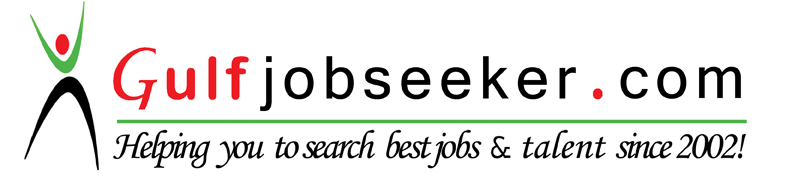 